LEMBARHASIL PENILAIAN SEJAWAT SEBIDANG ATAU PEER REVIEWKARYA ILMIAH : JURNAL ILMIAHHasil Penilaian ValidasiHasil Penilaian Peer Reviewer	Jombang, 5 Oktober 2022	Penilai 1 / 2  **)LEMBARHASIL PENILAIAN SEJAWAT SEBIDANG ATAU PEER REVIEWKARYA ILMIAH : JURNAL ILMIAHHasil Penilaian ValidasiHasil Penilaian Peer Reviewer	Jombang, 5 Oktober 2022	Penilai 1 / 2  **)Judul Artikel Ilmiah:ANALISIS FUNGSI DAN MOTIF TINDAKAN PELAKU DALAM CERITA RAKYAT AJI SAKAANALISIS FUNGSI DAN MOTIF TINDAKAN PELAKU DALAM CERITA RAKYAT AJI SAKAANALISIS FUNGSI DAN MOTIF TINDAKAN PELAKU DALAM CERITA RAKYAT AJI SAKAANALISIS FUNGSI DAN MOTIF TINDAKAN PELAKU DALAM CERITA RAKYAT AJI SAKAPenulis Artikel Ilmiah:Raras Hafiidha Sari, M.HumRaras Hafiidha Sari, M.HumRaras Hafiidha Sari, M.HumRaras Hafiidha Sari, M.HumIdentitas Jurnal Ilmiah:a.Nama Jurnal:Jurnal Bastrab.Nomor/Volume/Hal.:Nomor 3, Volume 7c.Edisi (bulan/tahun):Juli 2022d.Penerbit:Universitas Halu Oleo Kendarie.Jumlah halaman:7 Halaman (684-670)Kategori Publikasi (beri √ kategori yang tepat)Kategori Publikasi (beri √ kategori yang tepat)Jurnal Ilmiah Internasional BereputasiKategori Publikasi (beri √ kategori yang tepat)Kategori Publikasi (beri √ kategori yang tepat)Jurnal Ilmiah Internasional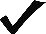 Jurnal Ilmiah Nasional TerakreditasiJurnal Ilmiah Nasional Tidak TerakreditasiJurnal Ilmiah Nasional Terindeks DOAJ, dllNo.ASPEKURAIAN/KOMENTAR PENILAIAN1.Indikasi Plagiasi2.LinearitasNoKomponen Yang dinilaiKomponen Yang dinilaiKomponen Yang dinilaiNilai Maksimal Jurnal Ilmiah (isikan di kolom yang sesuai)Nilai Maksimal Jurnal Ilmiah (isikan di kolom yang sesuai)Nilai Maksimal Jurnal Ilmiah (isikan di kolom yang sesuai)Nilai Maksimal Jurnal Ilmiah (isikan di kolom yang sesuai)Nilai Maksimal Jurnal Ilmiah (isikan di kolom yang sesuai)Nilai akhir yang diperolehNoKomponen Yang dinilaiKomponen Yang dinilaiKomponen Yang dinilaiInternasional BereputasiInternasionalNasional TerakreditasiNasional Tidak TerakreditasiNasional Terindeks DOAJ, dllNilai akhir yang diperoleh1Kelengkapan dan kesesuaian unsur isi jurnal 10%2Ruang lingkup dan kedalaman pembahasan 30%3Kecukupan dan kemutahiran data/informasi dan metodologi30%4Kelengkapan unsur dan kualitas penerbit30%Total100%Kontribusi Pengusul (Penulis Pertama/anggota utama)Kontribusi Pengusul (Penulis Pertama/anggota utama)KOMENTAR/ULASAN PEER REVIEW *)KOMENTAR/ULASAN PEER REVIEW *)KOMENTAR/ULASAN PEER REVIEW *)KOMENTAR/ULASAN PEER REVIEW *)KOMENTAR/ULASAN PEER REVIEW *)KOMENTAR/ULASAN PEER REVIEW *)KOMENTAR/ULASAN PEER REVIEW *)KOMENTAR/ULASAN PEER REVIEW *)KOMENTAR/ULASAN PEER REVIEW *)KOMENTAR/ULASAN PEER REVIEW *)1Kelengkapan dan kesesuaian unsurKelengkapan dan kesesuaian unsur2Ruang lingkup dan kedalaman pembahasanRuang lingkup dan kedalaman pembahasan3Kecukupan dan kemutakhiran  data dan metodologiKecukupan dan kemutakhiran  data dan metodologi4Kelengkapan unsur dan kualitas penerbitKelengkapan unsur dan kualitas penerbitTanda Tangan:Nama:Dr. Susi Darihastining, M.PdNIP/NIDN:0717057001Unit Kerja:STKIP PGRI JombangBidang Ilmu:Pendidikan Bahasa dan Sastra IndonesiaJabatan Pangkat:LektorJudul Artikel Ilmiah:ANALISIS FUNGSI DAN MOTIF TINDAKAN PELAKU DALAM CERITA RAKYAT AJI SAKAANALISIS FUNGSI DAN MOTIF TINDAKAN PELAKU DALAM CERITA RAKYAT AJI SAKAANALISIS FUNGSI DAN MOTIF TINDAKAN PELAKU DALAM CERITA RAKYAT AJI SAKAANALISIS FUNGSI DAN MOTIF TINDAKAN PELAKU DALAM CERITA RAKYAT AJI SAKAPenulis Artikel Ilmiah:Raras Hafiidha Sari, M.HumRaras Hafiidha Sari, M.HumRaras Hafiidha Sari, M.HumRaras Hafiidha Sari, M.HumIdentitas Jurnal Ilmiah:a.Nama Jurnal:Jurnal Bastrab.Nomor/Volume/Hal.:Nomor 3, Volume 7c.Edisi (bulan/tahun):Juli 2022d.Penerbit:Universitas Halu Oleo Kendarie.Jumlah halaman:7 Halaman (684-670)Kategori Publikasi (beri √ kategori yang tepat)Kategori Publikasi (beri √ kategori yang tepat)Jurnal Ilmiah Internasional BereputasiKategori Publikasi (beri √ kategori yang tepat)Kategori Publikasi (beri √ kategori yang tepat)Jurnal Ilmiah InternasionalJurnal Ilmiah Nasional TerakreditasiJurnal Ilmiah Nasional Tidak TerakreditasiJurnal Ilmiah Nasional Terindeks DOAJ, dllNo.ASPEKURAIAN/KOMENTAR PENILAIAN1.Indikasi Plagiasi2.LinearitasNoKomponen Yang dinilaiKomponen Yang dinilaiKomponen Yang dinilaiNilai Maksimal Jurnal Ilmiah (isikan di kolom yang sesuai)Nilai Maksimal Jurnal Ilmiah (isikan di kolom yang sesuai)Nilai Maksimal Jurnal Ilmiah (isikan di kolom yang sesuai)Nilai Maksimal Jurnal Ilmiah (isikan di kolom yang sesuai)Nilai Maksimal Jurnal Ilmiah (isikan di kolom yang sesuai)Nilai akhir yang diperolehNoKomponen Yang dinilaiKomponen Yang dinilaiKomponen Yang dinilaiInternasional BereputasiInternasionalNasional TerakreditasiNasional Tidak TerakreditasiNasional Terindeks DOAJ, dllNilai akhir yang diperoleh1Kelengkapan dan kesesuaian unsur isi jurnal 10%2Ruang lingkup dan kedalaman pembahasan 30%3Kecukupan dan kemutahiran data/informasi dan metodologi30%4Kelengkapan unsur dan kualitas penerbit30%Total100%Kontribusi Pengusul (Penulis Pertama/anggota utama)Kontribusi Pengusul (Penulis Pertama/anggota utama)KOMENTAR/ULASAN PEER REVIEW *)KOMENTAR/ULASAN PEER REVIEW *)KOMENTAR/ULASAN PEER REVIEW *)KOMENTAR/ULASAN PEER REVIEW *)KOMENTAR/ULASAN PEER REVIEW *)KOMENTAR/ULASAN PEER REVIEW *)KOMENTAR/ULASAN PEER REVIEW *)KOMENTAR/ULASAN PEER REVIEW *)KOMENTAR/ULASAN PEER REVIEW *)KOMENTAR/ULASAN PEER REVIEW *)1Kelengkapan dan kesesuaian unsurKelengkapan dan kesesuaian unsur2Ruang lingkup dan kedalaman pembahasanRuang lingkup dan kedalaman pembahasan3Kecukupan dan kemutakhiran  data dan metodologiKecukupan dan kemutakhiran  data dan metodologi4Kelengkapan unsur dan kualitas penerbitKelengkapan unsur dan kualitas penerbitTanda Tangan:Nama:Dr. Siti Maisaroh, M.Pd.NIDN:0716036302Unit Kerja:STKIP PGRI JombangBidang Ilmu:Pendidikan Bahasa dan Sastra IndonesiaJabatan Pangkat:Lektor